                                                 Secretaria Municipal de Educação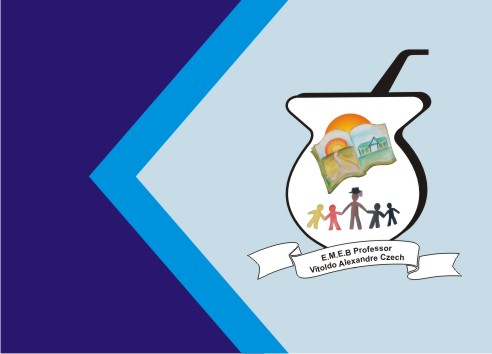                                                  E.M.E.B. Professor Vitoldo Alexandre Czech                                                 Diretora: Lucélia Aparecida GabrielliAssessora Pedagógica: Maria Claudete T. Gervásio                                      Assessora Administrativa: Rosane Eva Bucco                                                  Professor: Vladimir José Maciel Vieira                                                   Oficina de Teatro/Dança – 18/06/2020Atividades para as turmas 01 e 02 de Teatro/dança Nesta atividade será apresentada a sequência da coreografia enviada anteriormente. Estes exercícios têm por objetivo dar continuidade às aulas de dança. Cada semana será enviada trechos das coreografias através de vídeos. Esta atividade deve ser realizada pelo menos três vezes por semana para memorização durante 15 a 20 minutos de repetição.Antes das atividades é fundamental reproduzir o alongamento que também será enviado por vídeo.Atividade 1: Vídeo de alongamento. Utilizar o vídeo 1 enviado para alongamento antes das atividades.Atividade 2: Coreografia grupo 01 “Anjos” Parte2                                      Grupo 02 “Black & Gold”Atividade 2: coreografia 1 Parte 1 (grupo 01) “Circo”